Таблица 1. Термины и определения дистанционного обучения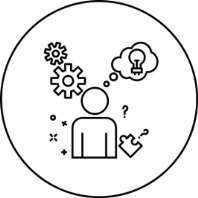 Знакомство с терминами и определениями дистанционного обучения. Виды и формы электронного обучения и дистанционных образовательных технологий при реализации образовательных программТерминОпределениеОпределениеОпределениеОпределениеОпределениеТерминГруппы специалистов проекта МОпортала ‹Российское открытое образование»Центра ‹Эйдос», А.В.ХуторскойГруппы специалистов МЭСИЛаборатории ДО ИОСО PAO1234561. Дистанционное обучениеОбучение, при котором все или большая часть учебных процедур осуществляются с использованием современных информационных и телекоммуникационных технологий при территориальной разобщенности преподавателя и студентовФорма обучения, при которой преподаватель и обучаемые физически разделены во времени и/или пространстве, отличающаяся от заочной формы обучения применением дистанционных технологииОбучение с помощью средств телекоммуникаций, при котором субъекты обучения (ученики, педагоги, тьюторы и др.), имея пространственную или временную удаленность, осуществляют общий учебный процесс, направленный на создание ими внешних образовательных продуктов и соответствующих внутренних изменений (приращений) субъектов образованияТехнология обучения на расстоянии, при которой преподаватель и обучаемые физически находятся в различных местах. Ранее дистанционное обучение означало заочное обучение. Сейчас это — средство обучения, использующее кейс-, ТВ- и сетевые технологии обученияФорма обучения, при которой взаимодействие учителя и учащихся и учащихся между собой осуществляется на расстоянии и отражает все присущие учебному процессу компоненты (цели, содержание, методы, организационные формы, средства обучения), реализуемые специфичными средства ми интернет-технологий или другими средствами, предусматривающими интерактивность2. Дистанционное образованиеОбразование, реализуемое посредством дистанционного обученияФорма получения образования методами и средствами дистанционного обученияОбразование, осуществляемое с преобладанием в учебном процессе дистанционных образовательных технологий, форм, методов и средств обучения, а также с использованием информации и образовательных массивов сети ИнтернетОбразование человека, которое происходит в процессе его взаимодействия с удаленными образовательными ресурсами и субъектами обучения с помощью информационных технологий и средств телекоммуникаций. Образование, осуществляемое с преобладанием в учебном процессе дистанционных образовательных технологий, форм, методов и средств обучения, а также с использованием информации и образовательных массивов сети ИнтернетПолностью согласны с определением МО3. Дистанционная технология обучения (образовательного процесса)Совокупность методов и средств обучения и администрирования учебных процедур, обеспечивающих проведение учебного процесса на расстоянии на основе использования современных информационных и телекоммуникационных технологийИнформационная технология обучения, направленная на преодоление расстояния между преподавателем и обучаемым с сохранением показателей качества обученияОпределение отсутствуетОпределение отсутствуетОпределение отсутствует4. Педагогические технологии дистанционного обученияОпределение отсутствуетИнформационные технологии, повышающие эффективность и темпы обучения, основанные на использовании компьютерных и сетевых технологий и дидактических средствОпределение отсутствуетОпределение отсутствуетСовокупность методов и приемов обучения, обеспечивающих осуществление учебно-воспитательного процесса дистанционно в соответствии с выбранной концепцией и целями обучения5. Кейс - технологииВид дистанционной технологии обучения, основанный на использовании наборов (кейсов) текстовых, аудиовизуальных и мультимедийных учебно-методических материалов и их рассьшке для самостоятельного изучения обучаемыми при организации регулярных консультаций у преподавателей — тьюторов традиционным или дистанционным способомКомплектование наборов (кейсов) учебно-методическихматериалов и рассылка (почта, электронная почта) их обучающимся для самостоятельного изучения с консультациями у преподавателей — тьюторов по месту территориального проживания (применяется в заочной и дистанционной формах обучения)Определение отсутствуетТехнологии, основанные на комплектовании наборов (кейсов) текстовых учебно-методических материалов и рассьшке их обучающимся для самостоятельного изучения (с консультациями у преподавателей-консультантов в региональных центрах)Способ организации дистанционного обучения, основанный на использовании наборов (кейсов) текстовых, аудиовизуальных и мультимедийных учебно-методических материалов и их рассылке для самостоятельного изучения обучаемыми при постоянном взаимодействии с преподавателем и другими учащимися дистанционным способом6. ТВ-технологииВид дистанционной технологии обучения, базирующийся на использовании систем телевидения для доставки обучающимся учебно —методических материалов и организации регулярных консультаций у преподавателей — тьюторовОбразовательные технологии, базирующиеся на использовании эфирных, кабельных и космических систем телевиденияОпределение отсутствуетОпределение отсутствуетСпособ организации дистанционного обучения, базирующийся на использовании систем телевидения для доставки обучающимся учебно-методических материалов и организации обратной связи с помощью любых интерактивных средств7. Сетевая технологияВид дистанционной технологии обучения, базирующийся на использовании сетей телекоммуникации для обеспечения студентов учебно-методическими материалами и интерактивного взаимодействия между преподавателем, администратором и обучаемымИнформационная технология, базирующаяся на использовании сети Интернет в процессе получения открытого/дистанционного образованияОпределение отсутствуетОпределение отсутствуетСпособ организации дистанционного обучения, базирующийся на использовании сетей телекоммуникации в интерактивном режиме8. Система дистан-цион-ного образо-ванияОбразовательная система, обеспечивающая получение образования с помощью дистанционных технологий обучения. Включает в себя кадровый состав администрации и технических специалистов, профессорско-преподавательский состав, учебные материалы и продукты, методики обучения и средства доставки знаний обучающимся (соответствующие одному или нескольким видам дистанционных технологий обучения), объединенные организационно, методически и технически с целью проведения дистанционного обученияСовокупность академических, организационных, телекоммуникационных, педагогических и научных ресурсов, вовлеченных в создание и практическое осуществление дистанционного обучения с использованием дистанционных технологийОпределение отсутствуетОпределение отсутствуетОбразовательная система, обеспечивающая условия для получения образования в условиях дистанционного обучения. Как и любая образовательная система, включает в качестве компонентного состава цели, содержание, методы, средства и организационные формы обучения, а также взаимодействие деятельности учителя и учащихся в контексте выбранной концепции обучения9. Система средств обучения в дистанционном обученииБаза учебных материалов (для ДО) — совокупность учебно-методических материалов (учебников, учебных пособий, методических указаний и пр.), предназначенных для ДО и представленных в форме, обеспечивающей доступ к ним со стороны участников процесса ДООпределение отсутствуетОпределение отсутствуетОпределение отсутствуетСовокупность носителей учебной информации и инструментов деятельности педагога и учащихся, используемая в дистанционном обучении, адекватная используемым в данной концепции методам и организационным формам обучения для достижения намеченных целей обучения, воспитания и развития10. Инфор-мационно-образо-ватель-ная среда ДОСовокупность учебных материалов, средств их разработки, хранения, передачи и доступа к ним, используемая в дистанционных технологиях обученияВиртуальная среда обучения — открытая система, представляющая комплекс специальных взаимосвязанных и постоянно обновляемых средств обучения, обеспечивающая синергию и возможность интерактивного взаимодействия со всеми участниками образовательного процессаОпределение отсутствуетОпределение отсутствуетСистема средств дистанционного обучения, справочных материалов, словарей, дополнительной литературы, всех сопутствующих учебному процессу материалов, необходимых и достаточных для получения качественного образования по определенному курсу (учебному предмету), специальности, либо по утвержденной программе образовательного учреждения, а также средств их разработки, хранения, передачи и доступа к ним11. Виртуальная аудитория (класс, группа учащихся)Множество удаленных друг от друга рабочих мест, объединенных каналами передачи данных и используемых в рамках техноло- гии дистанционного обучения обучаемыми для выполнения одинаковых в содержательном отношении учебных процедур при возможности интерактивного взаимодействия друг с другом и преподавателемУрок (занятия) с группой учащихся, находящихся в различных помещениях или зданиях, посредством обучающей системыВиртуальная школа, класс, учительская, урок и т.п. — в дистанционном обучении — синонимы терминов, характеризующих традиционный очный учебный процесс. Чаще всего используются для придания экзотичности учебному процессу, в котором применяются интернет-технологииОпределение отсутствуетГpyппa учащихся в учебно-воспитательном процессе в условиях дистанционного обучения12. Виртуальная лаборатория ДОЛаборатория удаленного доступа, в которой реальное учебно-исследовательское оборудование заменено средствами математического моделированияАппаратно-программный комплекс с дистанционным (удаленным) доступом, имитирующий процессы, протекающие в изучаемых реальных объектахОпределение отсутствуетОпределение отсутствуетКомпьютерная модель учебной лаборатории, в которой реальное учебно-исследовательское оборудование представлено средствами математического моделирования13. Лаборатория удаленного доступаПодразделение учебной организации, оснащенное реальным учебно-исследовательским оборудованием с дистанционным доступом к нему по телекоммуникационным каналам связиОпределение отсутствуетОпределение отсутствуетОпределение отсутствуетСогласны с определением МО14. Виртуальные экскурсии ДООпределение отсутствуетОпределение отсутствуетОпределение отсутствуетОпределение отсутствуетОрганизационная форма дистанционного обучения, отличающаяся от реальной экскурсии виртуальным отображением реально существующих объектов (музеи, парки, улицы городов и пр.) с целью создания условий для самостоятельного наблюдения, сбора необходимых фактов15. Виртуальный университет (школа, образовательное учреждение)Определение отсутствуетОбразовательная структура, в основном не имеющая атрибутов традиционных учебных заведений (физических зданий, классов, лабораторий, общежитий и т.д.), в которой различные звенья (деканаты, кафедры и т.д.) географически разделены, но активно и плодотворно взаимодействуют через глобальную сеть Интернет или другую компьютерную сеть; структура такого учебного заведения, как правило, состоит из центрального представительства, региональных (терри ториальных) центров и региональных (территориальных) представительствОпределение отсутствуетОбразовательная структура, осуществляющая принципы открытого образования, может не иметь атрибутов традиционных учебных заведений: ‹физических» зданий, классов, лабораторий и студенческих общежитий. Обучение может проводиться как традиционными методами, так и через компьютерные сети, например через глобальную сеть Интернет или корпоративную сеть Интранет. Как правило, структура такого учебного заведения двухуровневая и состоит из центрального университета и регионального(ых) центра(ов)Совокупность информационно-образовательной среды, блока администрирования и управления виртуальным образовательным учреждением16. Учебно-методическое обеспечение ДОБаза учебных материалов, система управления этой базой, методики ДО, тесты, рекомендации по технологии ДО с учетом дидактических и психологических аспектовУчебные материалы на различных носителях, методические рекомендации и консультации по изучению курсаОпределение отсутствуетОпределение отсутствуетСистема средств обучения, методов, организационных форм в условиях дистанционного обучения для достижения поставленных целей на основе отобранного и соответствующим образом структурированного содержания, управления познавательной деятельностью учащихся с элементами самоуправления17. ТьюторМетодист, преподаватель или консультант-наставник, входящий в профессорско-преподавательский состав системы ДО, осуществляющий методическую и организационную помощь обучаемым в рамках конкретной программы ДОКуратор, опекун, воспитатель в учебном заведении (региональном  центре, представительстве)Наставник, куратор ученика, помогающий ему в организации своего обра зования. Тьютор в дистанционном обучении может быть очным или удаленным от ученика педагогом, помогающим ему выстраивать инди- видуальную траек- торию своего дистанционного образованияОпределение отсутствуетОпределение отсутствует18. Преподаватель дистанционного обученияОпределение отсутствуетПреподаватель- консультант, выполняющий свои функции посредством дистанционного доступаОпределение отсутствуетОпределение отсутствуетУчитель, преподаватель, ведущий обучение дистанционно, обладающий знаниями в области информационных технологий, учитывающий специфику дистанционной формы обучения, психологические особенности взаимодействия с учащимися в процессе дистанционного обучения